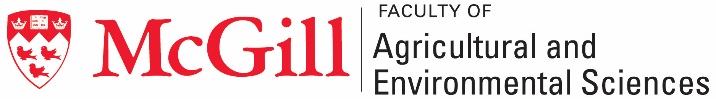 Brown-Martlet Undergraduate Student Research Award Application Form 2017 (Parts 1&2)For student eligibility check website.  Deadline March 15, 2017. Part 2 is to be completed by supervisor.Part 1 is to be completed by the STUDENT and submitted electronically to:Macdonald Research Office, Faculty of Agricultural and Environmental Sciencesresearch.macdonald@mcgill.ca  (514) 398-8716Student Information Brown-Martlet Undergraduate Student Research AwardApplication Form 2017 (Parts 1&2)For supervisor eligibility check website.  Deadline March 15, 2017. Part 1 is to be completed by student.Part 2 is to be completed by the proposed SUPERVISOR and submitted electronically to:Macdonald Research Office, Faculty of Agricultural and Environmental Sciencesresearch.macdonald@mcgill.ca  (514) 398-8716Supervisor information and matching fundsStudent FAMILY name:Student GIVEN name:Student ID :Student e-mailStudent Telephone Number: Academic Program and Year:Academic Program and Year:At time of Application, you are attending McGill       Full time                  Part time At time of Application, you are attending McGill       Full time                  Part time Citizenship:               Canadian citizen/Permanent resident      International studentCitizenship:               Canadian citizen/Permanent resident      International studentProvide a brief description of your 1) research experience (if any); 2) What do you hope to gain from this experience? (your goals and what you would like to achieve);  3) How does the project relate to your studies?Provide a brief description of your 1) research experience (if any); 2) What do you hope to gain from this experience? (your goals and what you would like to achieve);  3) How does the project relate to your studies?Student FAMILY name:Student GIVEN name:Proposed Supervisor NameProposed Supervisor e-mailProposed Supervisor DepartmentProposed START date (16 weeks full time)Amount Matching Funds (Minimum $3,000)McGill FundProposed Research ProjectProposed Research ProjectTitle of proposed research projectTitle of proposed research projectOutline of proposed research project
Outline of proposed research project
Outline of the student’s roleOutline of the student’s roleProposed Supervisor Signature:  Proposed Supervisor Signature:  